STERLING HIGH SCHOOL DISTRICT501 S. WARWICK ROAD, SOMERDALE, NEW JERSEY 08083-2175PHONE (856) 784-1287		 FAX (856) 784-7823Matthew Sheehan
Superintendent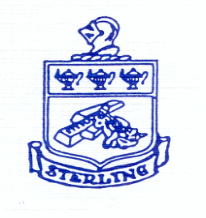 Operations Committee 4-18-24StartEndAttendees:  Emily Reich, Shawn Nicholas, Vicki Burckley, Brian Healey, Jim McCullough, Jarod Claybourn, and Matt SheehanOperations:  Emily Reich, Shawn Nicholas, Vicki Burckley, Brian HealeyGeneral UpdatesCheck Fraud - Positive Pay Enrollment Trip and Fall Claim S3000 - CDL BillEmailed Senator to post and vote affirmative Transport Students w/Max Capacity of 9 needing Type S Cert rather than CDLSmall Group Travel2023-2024 Planned Projects/Budget UpdatesProj 1 - Phase III Unit VentsROD Grant Approved; Bid Approved by ADBid Opening 3/12 - Falasca $876,000Grant Executed; Awarding tonight  (State of NJ $368,985.53)Change in Scope - Approving Tonight (RVE $15,000)Local Funds and ARP ESSER Funds cover balance Proj 5 - BOE Elevator InstallCCESC - W.J. GrossOOD StudentsHomeless - 10 Total; 2 Enrolled at SHS (w/Trans); 8 Enrolled Elsewhere (w/Trans)SpEd - 7 Enrolled; 1 NotTransportation Costs 2 Add'l Homeless Added (HHHS)Unplanned23-24 Additions (Future BOE Approval)EV Charging StationsMet 1/23 (ChargePoint) - awaiting final pricing (incentives/rebates); Co-Op InfoReduce Carbon footprint, possible revenue generatorMeeting 2/12On LRFP - NOT moving forward at this time (NET Costs)SDA Emergent and Capital Needs Grant$24,340 - applying to replace three (3) doors to courtyardFunds Received; Approving job tonight 2024-2025 BudgetElection CalendarSent to County on 3/19Notified of ASSA Change on 3/20No impact on fundingImpact on Tax Change (individual towns)Impact ReviewRevenue - UNCHANGEDState Aid Tuition (Laurel Springs & Hi-Nella)Local TaxesExpenses - UNCHANGED; some unknowns RFP/BidsFSMC - due 4/24Professional Services - due 4/24Landscaping Services - approving to bid tonight, open 5/14, award 5/16Salaries - negotiationsInsurances (Benefits - SHIF; Building - SPELL JIF)4.5% Building, Workers Comp, E&O - Worst Case6.3% Health; Flat - Dental Prescription - Maxor vs Benecard Spoke to SEA - "equal to or better"Not drug for drugBrown & Brown assist with transition; not as seamless as Health InsuranceCPI - 5.86% (Transportation)Renewed OODFY25 APSSD Tuition RatesNet Increase - 2 students + FT NurseEducation Program Subscriptions (CommonLit, IXL)Schedule (AP Chem & AP Bio, Class Novels, Calculators - supplies)Planned Projects Facilities RequestOpen End